CleverKids – Beginner 1 - Bài 2Move – Di chuyển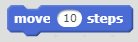 DI chuyển 10 bước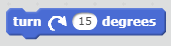 Xoay nhân vât 15 độ theo chiều kim đồng hồ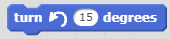 Xoay nhân vât 15 độ ngược chiều kim đồng hồ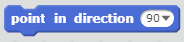 Nhìn về phía 90 độ (bên phải)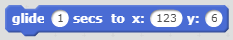 Di chuyển đến vị trí x,y trong thời gian n giây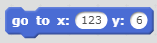 Di chuyển đến vị trí x,yLooks – Diện mạo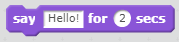 Hiện câu nói Hello trong 2 giây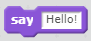 Hiện câu nói Hello và không biến mất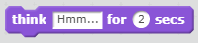 Hiện suy nghĩ Hmm.. trong 2 giây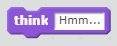 Hiện suy nghĩ Hmm.. và không biến mất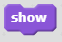 Hiện nhân vật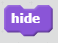 Ẩn nhân vật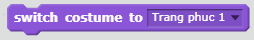 Chuyển trang phục thành Trang phuc 1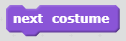 Chuyển trang phục kế tiếp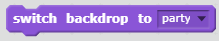 Chuyển hình nền thành PartySound – Âm thanh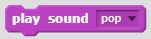 Chơi nhạc PopEvent – Sự kiện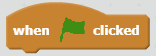 Bắt đầu khi nhấn lá cờControl – Điều khiển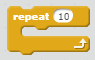 Lặp lại 10 lần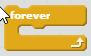 Lặp lại mãi mãi